Publicado en Cobeña el 16/10/2020 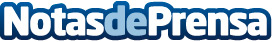 DHL Express es uno de los mejores lugares de trabajo del mundo, según Great Place to Work y FORTUNEDistinguido como número 2 en el mundo por Great Place to Work® y FORTUNE, DHL Express invierte una cantidad de doble dígito de millones de euros, en sus empleados, cada añoDatos de contacto:Noelia Perlacia915191005Nota de prensa publicada en: https://www.notasdeprensa.es/dhl-express-es-uno-de-los-mejores-lugares-de Categorias: Internacional Finanzas Comunicación Sociedad Logística Recursos humanos http://www.notasdeprensa.es